First Name of Application CV No 1647834Whatsapp Mobile: +971504753686 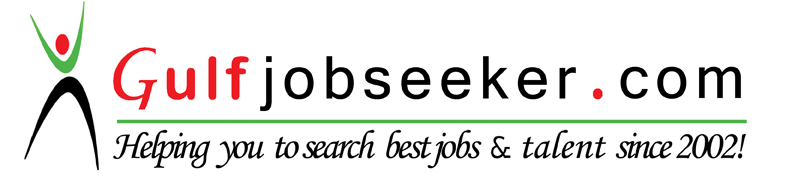 To get contact details of this candidate Purchase our CV Database Access on this link.http://www.gulfjobseeker.com/employer/services/buycvdatabase.phpOBJECTIVE:To work for organization which gives me the opportunity to utilize my skills for the growth of the company and enhance them in right direction.WORK EXPERIENCE: Worked at Kids carnival pre- school, Ahmedabad (India) as a PRE PRIMARY TEACHER and ADMIN SUPPORT STAFF from 6th July, 2012 to 20th June, 2014. (2 years)skill sets:	Strong analytical, problem solving, organizational abilityWritten and communication skillsAbility to deal with people diplomaticallyWillingness to learnEDUCATIONAL &PROFESSIONAL QUALIFICATIONS:	ACADEMICM.Com from Gujarat University in 2013Bachelors in Commerce from Gujarat University in 2011 COMPETENCIES / COMPUTER SKILLS:Working knowledge of Excel, Word.Can easily adapt to any software or any computerized environment.Efficient Use of Internet. (Emailing, Browsing & Searching)PERSONAL INFORMATION:	Date of Birth        :  20th January, 1991Marital Status      :  MarriedNationality 	       :  IndianLanguage known :  English, Gujarati, Hindi, Sindhi